Do Natural-Service Bulls Get Cows Pregnant Faster Than A.I. Service?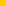 